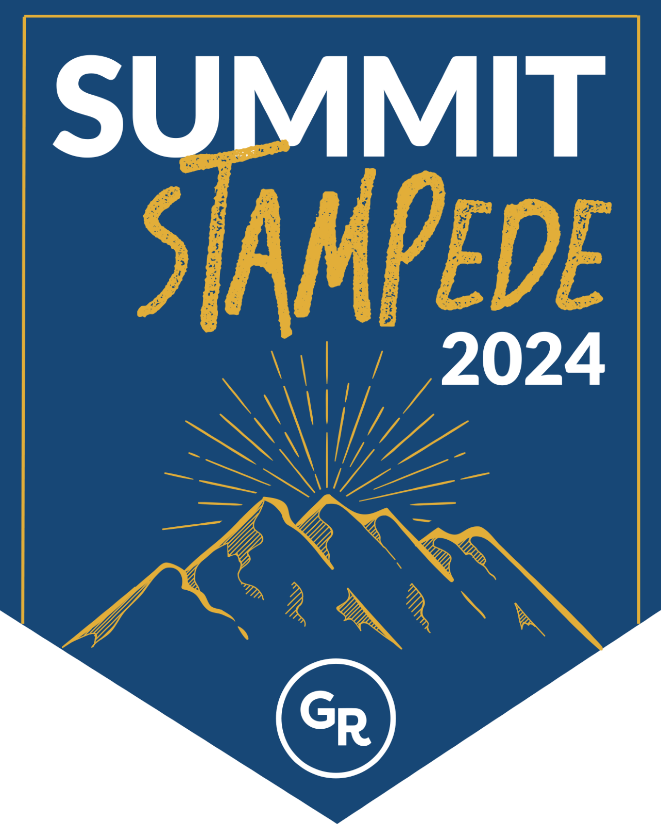 RACE RESULTSNAMEBIB #POSITIONFINISH TIMEJeff Rosno7121:14Eryk Domanski1222:38Dan Weida12323:04Derrick Murrow5423:21Pete Dempsey10523:51Greg Marshall9624:26Adam Vedan8724:43Robert Carney11826:10Orhan Norman2928:05Brendan Sweet41028:36Tom Domanski31130:47Sarah Wieck131232:46David Riott61335:44